Подключение POS терминала а на основе библиотеке ARCUS2.У клиента должен быть настроен терминал и установлена библиотека ArcCom.dll. Стандартный пусть "C:\Arcus2\DLL\ArcCom.dll"В программе, в локальных настройках на вкладке Оборудование -> POS-терминалы -> Уральский банк, установить галочку «Использовать пинпад».Нужно настроить коды команд, проще всего это сделать нажав кнопку «Автоматически заполнить команды». Что происходит: мы открываем файл "C:\Arcus2\INI\ops.ini", в нем находятся все возможные коды команд с описанием, мы находим нужные для нас и заполняем.  Если установку провели в другую папке, то появится окно, в котором нужно будет указать путь к файлу ops.ini. ВАЖНО: коды команд могут отличаться и быть в другом порядке, все зависит от конфигурационного файла.Провести проверку связи, для этого нажать на кнопку «Тест пинпада». Проверка состоит из 2х этапов: проверяется, вообще, подключен ли пинпад к компьютеру и есть ли связь с сервером банка, куда будут уходить платежи.Остальные проверки стандартные (по каким платежным системам работать, если ни одна не указана, то оплачивать можно будет по любой и на какой принте выводить чеки с пинпада, если не стоит галка «Использовать принтер для печати оплат», то будет печатать через фискальный регистратор)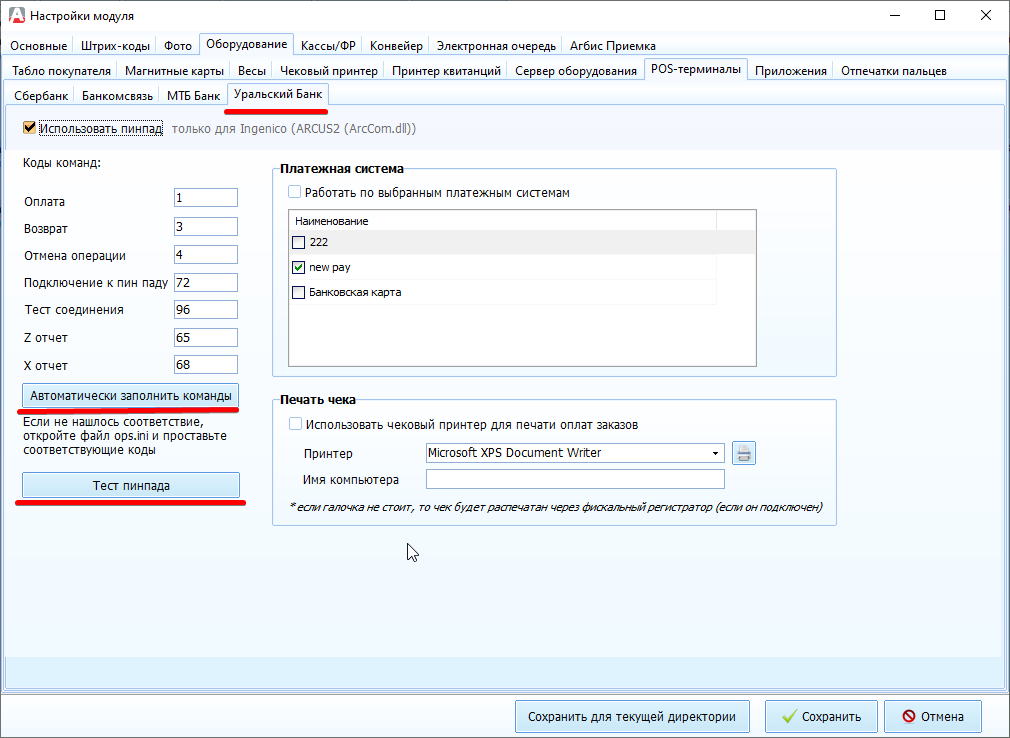 